离开智能手机的焦虑：你的无手机恐惧症有多严重？梅根·侯拉罕 2015年5月14日http://www.today.com/health/smartphone-separation-anxiety-how-bad-yours-t20786 你的无手机恐惧症有多严重？(工具开发人员: Caglar Yildirim, 爱荷华州立大学人机交互程序学院；Ana-Paula Correia爱荷华州立大学教育学院副教授)无手机恐惧症程度分为1级到7级，从完全不同意到完全同意，请回答以下问题确定你的等级。将得分相加得出你的得分：得分越高，你的无手机恐惧症越严重。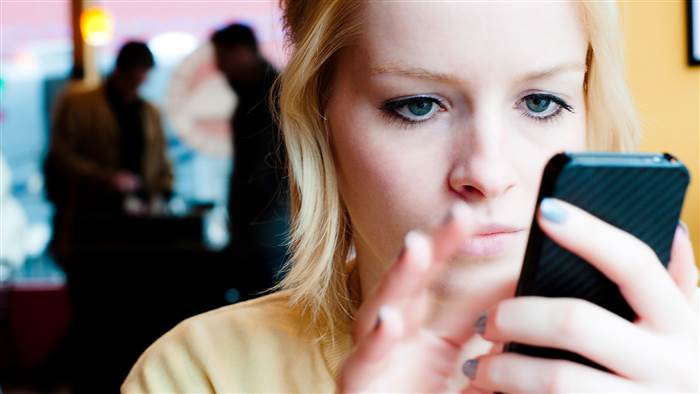 问题: 当我无法随时看到我手机里的信息时会感到不安。当我想看手机里的信息却不能看时会感到烦躁。当我无法在我手机上看新闻（例如意外事故、天气等）会使我紧张不安。当我想使用手机或手机里的某些功能却不行时会很烦躁。手机没电会是我恐慌。如果我用光信用额度或达到每月数据上限，我会感到恐慌。如果我没有数据信号或不能连接无线网络，那么我总会查看是否有信号或查找无线网络。如果我无法使用手机，我会觉得哪里不对劲。一段时间内我不能查看手机会想去查看它。如果我没带手机: 我会因为不能随时联系家人或朋友而感到焦虑。我会因为家人或朋友联系不到我而感到担心。我会因为无法收短信或接电话而感到不安。我会因为无法与家人或朋友保持联系而感到焦虑。我会因为不知道是否有人要联络我而感到不安。我会因为不能随时联系家人和朋友而感到焦虑。我会因为网络ID连接不上而感到不安。我会因为不能实时更新社会传媒和网络而感到不安我会因为无法通过网络连接查看更新通知而感到不舒服。我会因为无法查邮件而感到焦虑。我会因为不知道该做什么而感到奇怪。